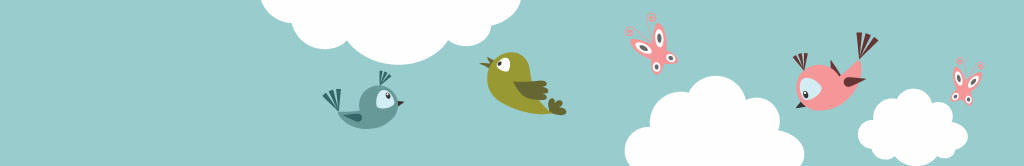 Уполномоченный по правам ребенка муниципального  дошкольного образовательного учреждения Ивановский детский сад  избран в целях усиления гарантий защиты прав и достоинств воспитанников и восстановления нарушенных прав ребенка.В своей деятельности Уполномоченный руководствуется международной Конвенцией о правах ребенка, Конституцией РФ, Уставом образовательного учреждения.Уполномоченный по правам ребенка:-проводит личный прием родителей воспитанников;-содействует разрешению конфликта путем конфиденциальной процедуры;-определяет защиту законных интересов воспитанника;-участвует в восстановлении нарушенных прав ребенка;-уполномоченный не вправе разглашать, ставшие ему известными в процессе выяснения, сведения без согласия заявителя.Общественным уполномоченным по правам ребенка выбрана воспитатель Вавилова Наталья ВладимировнаРегламент работы уполномоченного по правам ребенка:Вавилова Наталья Владимировна - уполномоченный по защите прав и законных интересов ребенкателефон: 8(48535) 4-17-98Обращение по личным вопросам:Родители: 1-й и 3-й понедельник каждого месяца с 16.00 до 17.00 ( без предварительной записи)Педагоги: вторник с 13.00 до 14.00Рассмотрение жалоб: по мере поступленияПодготовка отчетной документации: один раз в полгода